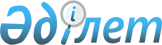 О снятии ограничительных мероприятий и признании утратившим силу решения акима Жабасакского сельского округа Айтекебийского района Актюбинской области от 31 мая 2022 года № 8 "Об установлении ограничительных мероприятий"Решение акима Жабасакского сельского округа Айтекебийского района Актюбинской области от 12 октября 2022 года № 13. Зарегистрировано в Министерстве юстиции Республики Казахстан 14 октября 2022 года № 30154
      В соответствии со статьей 27 Закона Республики Казахстан "О правовых актах", с подпунктом 8) статьи 10-1 Закона Республики Казахстан "О ветеринарии", на основании представления главного государственного ветеринарно-санитарного инспектора Айтекебийского района № 2-7/132 от 28 сентября 2022 года РЕШИЛ:
      1. Снять установленные ограничительные мероприятия на территории села Аккум Жабасакского сельского округа Айтекебийского района Актюбинской области, в связи с проведением комплекса ветеринарных мероприятий по ликвидации заболевания бруцеллез крупного рогатого скота.
      2. Признать утратившим силу решение акима Жабасакского сельского округа Айтекебийского района Актюбинской области от 31 мая 2022 года № 8 "Об установлении ограничительных мероприятий" (зарегистрировано в Реестре государственной регистрации нормативных правовых актов за № 28288).
      3. Контроль за исполнением настоящего решения оставляю за собой.
      4. Настоящее решение вводится в действие после дня его первого официального опубликования.
					© 2012. РГП на ПХВ «Институт законодательства и правовой информации Республики Казахстан» Министерства юстиции Республики Казахстан
				
      Аким Жабасакского сельского округа 

А. Акмурзин
